Lover for Norsk Dobermann Klub stiftet 1922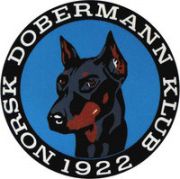 Vedtatt av generalforsamlingen den 27.04.2024Lovene er godkjent av Norsk Kennel Klub den [ 2021/22]Rød skrift: Endringer etter RS 2021 (digitale årsmøter)Blå skrift: Endringer etter RS 2022 (konfliktutvalg)Kap. 1 Innledende bestemmelser§1-1 Organisasjon og virkeområde	Klubbens navn er Norsk Dobermann Klub, og forkortes til NDK. Klubben er selvstendig rettssubjekt og er å regne som egen juridisk enhet. Klubben er medlemsklubb i Norsk Kennel Klub (NKK), og klubben er derfor forpliktet til å overholde NKKs lover og bestemmelser, (med mindre særskilt dispensasjon er gitt av NKKs Hovedstyre). Klubben plikter også å vedta lover som pålegger sine egne medlemmer å følge NKKs lover og ikke å handle motstridende mot disse.	Klubben omfatter rasen Dobermann.		Klubben har verneting i Oslo.	§1-2 Formål	NDK har til formål å ivareta hundens og hundeholders interesser i Norge, samt å bidra til å fremme positive aktiviteter med hund og hundesport, samt forvaltningen av Dobermann. NDKskal også arbeide for etisk riktig behandling av hunder, og for at avl skjer i ønsket retning, både når det gjelder rasestandard, bruksegenskaper og rasenes sunnhet.§1-3 Definisjoner 	Klubbens organer:  	GeneralforsamlingEkstraordinær generalforsamling	Styret 	Valgkomite	Avdelinger	§ 1-4 Tilknytning og organiseringNDK er medlem i NKK og representerer klubbens medlemmer i saker som beskrevet i klubbens lover. NDK skal ha lover som samsvarer med de obligatoriske krav i NKKs til enhver tid gjeldene lovmal for medlemsklubber. Lovmalen gjelder også for klubber som ikke har vedtatt nye lover i samsvar med lovmalen. Kap. 2 Krav til medlemskap§2-1 Medlemskap	Styret kan nekte å oppta som medlem person som antas å kunne skade klubben og/eller hundesaken. Ingen har krav på medlemskap i klubben. Person nektet tatt opp i klubben som medlem kan anke avslag i henhold til NKKs til enhver tid gjeldende disiplinærbestemmelser. Medlemmene er forpliktet til å støtte NDK og NKKs virksomhet samt å følge NDK og NKKS lover og bestemmelser. Medlemmene er forpliktet til å sette seg inn i gjeldende regler for aktiviteter og forhold de befatter seg med slik de er fastsatt av NKK eller klubben hva gjelder klubbinternt regelverk.§ 2-2 Opphør av medlemskap	Medlemskap i klubben opphører ved:	Utmeldelse skjer som hovedregel via «Min Side» på NKK.no, alternativt skriftlig (brev eller epost) til klubben Strykning besluttet av klubbens styre på grunn av manglende kontingentbetaling og/eller annen uregulert gjeld til klubbenStrykning på grunn av manglende betaling av grunnkontingent til NKKVedtak om eksklusjon etter NKKs lover Kap. 7§2-3 Medlemskontingent 	Alle enkeltmedlemmer betaler klubbkontingent fastsatt av klubbens generalforsamling, samt grunnkontingent til NKK med den størrelse som er fastsatt av NKKs Representantskapsmøte.Husstandsmedlem må være tilknyttet ett hovedmedlem, barn av hovedmedlem som er under18 år kan også være husstandsmedlemmer. husstandsmedlemmene har de samme rettighetene og plikter som hovedmedlemmer, men mottar ikke Dobermann posten.Medlem har ingen rettigheter før kontingenten er betalt. 	§ 2-4 Disiplinærreaksjoner 	NKKs lover Kap.7 Disiplinærreaksjoner m.m gjelder i sin helhet.	
Før en sak som gjelder interne konflikter i en klubb/ forbund anmeldes eller behandles som disiplinærsak, forplikter klubben/ forbundet å søke konflikten løst i NKKs Konfliktutvalg. Behandling i Konfliktutvalget kan være som digitale møter. Konfliktutvalget kan avvise en sak til behandling dersom saken klart hører hjemme som disiplinærsak. Dersom Klubber eller Forbund saken vedrører har etablert et tilsvarende konfliktutvalg kan NKKs Konfliktutvalg rådføre seg med eller overføre behandlingen til dette konfliktutvalget. Konfliktutvalget skal bestå av minst 3 personer.Kap. 3 Organisasjon§3-1 Høyeste myndighet	 Klubbens høyeste myndighet er Generalforsamling og avholdes hvert år innen utgangen av april. Årsmøtet kan også holdes helt eller delvis uten fysisk møte, herunder ved hjelp av elektroniske hjelpemidler. Styret i klubben beslutter hvordan årsmøtet skal gjennomføres.Generalforsamlingen fatter sine vedtak med alminnelig flertall (50 % + 1 av stemmene, blanke stemmer teller ikke). Kvalifisert flertall brukes ved lovvedtak (krever 2/3 flertall) og oppløsing av klubben (krever 3/4 flertall)I tilfelle av stemmelikhet er forslaget forkastet. Et vedtak trer i kraft straks med mindre vedtaket selv angir noe annet. Det kan alltid kreves skriftlig avstemming. Oppnås ikke alminnelig flertall (50 % + 1, blanke stemmer teller ikke) under første avstemming, gjennomføres ny avstemming. Den kandidat/det forslag som oppnådde færrest antall stemmer faller ut i neste avstemming inntil en kandidat/et forslag har oppnådd alminnelig flertall.  Ved personvalg skal eventuelle innsendte forhåndsstemmer telle med i hver avstemningsrunde. Avgitte stemmer på kandidater som ikke er valgbare skal forkastes (også aktuelle forhåndsstemmer).Alle klubbens medlemmer har forslagsrett til klubbens generalforsamling.Blir årsmøtet holdt som digitalt møte, skal styret sørge for at det foreligger systemer som sikrer at lovens krav til årsmøte er oppfylt. Systemene må sikre at deltakelsen og stemmegivningen kan kontrolleres på en betryggende måte, og det må benyttes en betryggende metode for å autentisere avsenderen. For øvrig gjelder retningslinjer for avholdelse av digitalt årsmøte fastsatt av NKKs Hovedstyre.§3-2 Møte og stemmerett	Alle klubbens medlemmer som har betalt kontingenten i det år generalforsamling avholdes og har vært medlem i minst 4 uker har møterett og stemmerett på generalforsamlingen, uavhengig av om møtet avholdes fysisk eller helt eller delvis digitalt.Med medlem forstås kun person med gyldig medlemskap. Alle medlemmer over 15 år er valgbare til verv i klubben.	Det kan kun stemmes ved personlig fremmøte, ved forhåndsstemme eller ved fullmakt. Med personlig fremmøte menes også gyldig elektronisk deltakelse på årsmøtet. Medlemmer kan la seg representere i årsmøtet ved fullmakt. Fremmøtt medlem kan kunmøte med maksimalt 1 fullmakt. Forhåndsstemmen legges i en anonymisert konvolutt, som igjen legges i en ny konvolutt adressert til klubben. Denne merkes med medlemsnummer. Forhåndsstemmen må være klubben i hende/poststemplet 7 dager før årsmøtet.
På klubbens generalforsamling og ekstraordinær generalforsamling kan NKK møte med inntil 2 representanter som har talerett, men ikke stemmerett. §3-3 Innkalling 					Generalforsamlingsdato skal bekjentgjøres for medlemmene med minst 8 ukers varsel.	Det skal av styret innkalles til ordinær generalforsamling med minst 2 ukers frist. Innkallingen skal sendes, enten pr post, e-post, i medlemsblad eller publiseres på klubbens nettsider. Med innkallelsen skal følge:- Informasjon om digitalt årsmøte og hvordan det skal avholdes dersom styret beslutter at møtet skal avholdes digitalt			- Saksliste					- Årsberetning					- Regnskap med revisors beretning- Forslag eller saker som medlemmene eller styret ønsker behandlet. Forslag fra medlemmene må være styret i hende/poststemplet senest 4 uker før møtedato.	- Budsjett for neste år - Forslag til kandidater til valgene. Forslag på kandidater må være Valgkomiteen i hende/poststemplet senest 4 uker før møtedato.				§3-4 Generalforsamlingens oppgaver.	Generalforsamlingenes oppgaver er å: Godkjenne eller nekte stemmerett for medlemmer, Forhåndsstemmer, innkalling og saksliste, samt å gi observatører rett til å være til stede.Oppnevne møteleder, referent(er), tellekorps og 2 representanter til å undertegne protokollen fra møtet.Behandle årsberetning Godkjenne regnskap med revisors beretningOpprettelse og nedleggelse av avdelinger Behandle og fatte vedtak i alle saker som er ført opp på innkallingens saksliste. Benkeforslag (nye saker) er ikke tillatt, bare endringsforslag til rettidig fremmede forslag.Vedta instruks for organer som oppnevnes av årsmøtet.Vedta medlemskontingent og godkjenne budsjett for neste årVelge:Leder for 2 år	Nestleder for 2 år	3 styremedlemmer for 2 år2 varamedlemmer for 1 år		Revisor 2 årVararevisor Valgkomite 1 år med Leder og øvrige 2 medlemmer for 2 år, samt 2 vararepresentanter for 1 år	Personer som er dømt av norske domstoler eller ilagt aktivitetsforbud av domstolene/ Mattilsynet for dyremishandling etter Dyrevelferdsloven kan ikke velges eller oppnevnes til tillitsverv i klubben. Kun saker oppført på sakslisten kan behandles.Benkeforslag ved personvalg er ikke tillatt.Forslag til kandidater ved personvalg skal sendes skriftlig til valgkomiteen innen nærmere fastsatte frister. Valgkomiteens innstilling og innkomne forslag på kandidater skal legges frem for årsmøtet til valg.§3-5 Ekstraordinært generalforsamlingEkstraordinær generalforsamling avholdes hvis generalforsamlingen, styret eller minst 10 % av medlemmene forlanger det.Møtet holdes senest 8 uker etter at kravet er fremsatt. 	Møtet innkalles med minst 14 dagers varsel sammen med angivelse av de ekstraordinære saker som skal behandles. Kun de saker eller forslag som ligger til grunn for kravet om ekstraordinær generalforsamling kan behandles. Endringsforslag til saker på sakslisten kan fremsettes under generalforsamling, dog ikke ved valg. Benkeforslag er ikke tillatt. Reglene for ordinær generalforsamling gjelder så langt de passer. Innsending av forslag til valgkomiteen må være valgkomiteen i hende senest 7 dager før ekstraordinær generalforsamling. Valgkomiteens innstilling må foreligge senest 2 dager før ekstraordinær generalforsamlingKap. 4 Styret§4-1 Styrets myndighet	Styret er klubbens høyeste myndighet mellom generalforsamlingene.	§4-2 Vedtak og representasjon	Styret er beslutningsdyktig når mer enn halvparten av styremedlemmene er til stede. Vedtak fattes med alminnelig flertall (50 % + 1 av stemmene, blanke stemmer teller ikke). Ved stemmelikhet er forslaget forkastet. Styret sammenkalles når leder bestemmer eller når ett av styremedlemmene krever det. Det skal føres referat fra styremøtene der styrets vedtak fremgår. Referatene skal være tilgjengelig for medlemmene og NKK.Ved nestleders varige forfall avgjør styret om det skal innkalles til ekstraordinært årsmøte eller om ny nestleder skal velges av- og blant de resterende styremedlemmer.	§4-3 Styrets oppgaver er å	lede klubben mellom generalforsamlingene	avholde generalforsamling, herunder i hvilken form årsmøtet skal gjennomføres	drive klubben i samsvar med klubbens formål	gjennomføre beslutninger truffet av generalforsamlingene	oppnevne og avvikle komiteer, oppnevne representanter for klubben, og utarbeide retningslinjer for særkomiteer, avlsråd, gjelder kun raseklubb, eventuelt redaktørsøke å koordinere sine aktiviteter med andre klubber eventuelt via den lokale NKK-regionenvelge/oppnevne sekretær og kasserer innen- eller utenfor styret Eventuelt oppnevne representant til NKK-regionens generalforsamlingKap. 5 Generalforsamlingsverv/komiteer§5-1 Valgkomite 	Valgkomiteen består av leder og 2 medlemmer, samt 1 varamedlem.  Leder har ansvar for komiteens arbeid. Valgkomiteen tar imot og skal selv fremme forslag på kandidater til alle de verv som skal besettes.	§5-2 Revisor	Generalforsamlingen velger revisor(er) og vararevisor. Revisor reviderer regnskapene og avgir beretning til generalforsamlingen. Både revisor og vararevisor bør være personer med kunnskap og erfaring i regnskapsførsel.Kap. 6 Diverse bestemmelser§6-1 Lovendringer 	Lovendringer kan kun skje på ordinær generalforsamling og må vedtas med minst 2/3 flertall. Lovene og endringer av disse må sendes NKKs Hovedstyre for godkjennelse, men trer i kraft på det tidspunkt som er bestemt i lovvedtaket eller straks dersom intet er bestemt.§6-2 Tolking av lovene	NKKs Lovkomite kan ikke tolke disse lovene med unntak av de deler som er obligatorisk som følge av medlemskapet i NKK jf NKKs lover §6-1.§6-3 Oppløsning	For å oppløse klubben kreves det minst ¾ flertall på ordinær generalforsamling. Vedtaket må stadfestes på ekstraordinær generalforsamling med minst ¾ flertall. Først etter annen gangs vedtak trer avgjørelsen om oppløsning i kraft.	Ved oppløsning tilfaller klubbens midler et av generalforsamling bestemt formål. Bestemmer ikke generalforsamlingen noe spesielt tilfaller midlene NKK.§6-4 Flertallsdefinisjoner	Simpelt flertallFlest stemmerAlminnelig flertall50 % + 1 av de avgitte stemmerBlanke stemmer teller ikkeAbsolutt flertall 50 % + 1 av de avgitte stemmerBlanke stemmer tellerKvalifisert flertall2/3, 3/4 eller annet vedtektsfestet flertall Blanke stemmer tellerBruk er vedtektsfestet§6-5 HedersbevisningerNDK Styret kan påskjønne personer som har yret klubben spesielt store tjenester i en enkeltsak eller enkeltfelt. Disse personene kan motta klubbens hederstegn.§6-6 ÆresmedlemskapDet kan til generalforsamlingen foreslå særlig fortjeneste til medlemmer som klubbens æresmedlemmer.Forsalget skal være oppført på dagsorden.Æresmedlemmer betaler ikke kontingent til NDK.Habilitetsregler, taushetsplikt mv: se NKKs saksbehandlingsregler